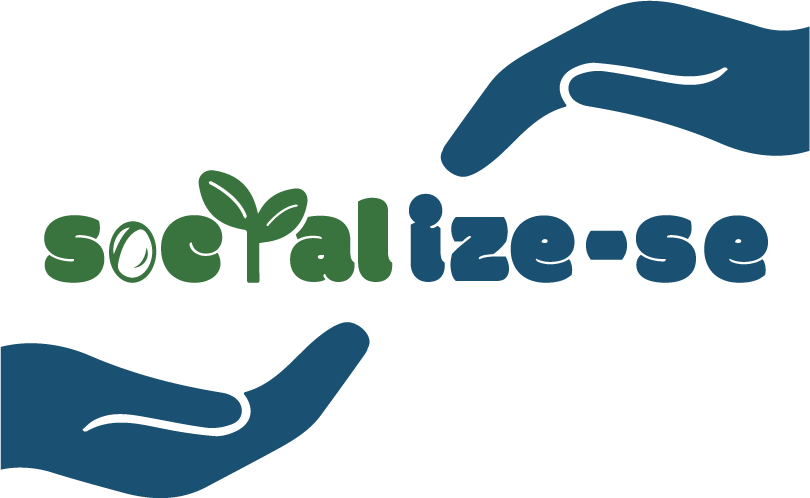 RELATÓRIO FINAL DO BOLSISTA1. ATIVIDADES DESENVOLVIDAS Descrição das atividades desenvolvidas, abordando as ações executadas, meios e parceiros envolvidos.2. EVIDÊNCIAS Exemplos (fotos, filmes) de materiais produzidos / utilizados no projeto. Caso tenha um produto, envie o material produzido.3.  IMPACTO Descreva o grau de inovação social obtido e potencial de impacto dos resultados alcançados.4.  ODS DO PROJETO 